Физкультурное занятие для детей 6 - 7 летВводная частьХодьба на месте или по комнатеХодьба по комнате на носкахХодьба по комнате на пяткахХодьба с высоким подниманием коленейПодскоки в движенииЛегкий бег«Слоники»: ползание с опорой на ладони и колени«Черепашки»: ползание с опорой на локти и колени«Мишки»: передвижение с опорой на стопы и ладони«Мишки» назад«Паучки»: передвижение ногами вперед с опорой на руки (руки сзади)Легкий бегКомплекс общеразвивающих упражнений(с мячом)1.  И. п. — стоя, ноги слегка расставлены , мяч в обеих руках внизу. 1-2 — поднять мяч вверх, поднимаясь на носки; 3-4 — вернуться в исходное положение (6-8 раз).
 2.  И, п. — сидя ноги врозь, мяч в обеих руках перед собой, ! — поднять мяч вверх; 2 — наклон вперед, коснуться мячом пола; 3 — выпрямиться, мяч вверх; 4 — исходное положение (6-7 раз).
 3.  И. п. — стойка на коленях, мяч на полу перед собой. 1—4 — прокатить мяч вокруг туловища вправо (влево), поворачиваясь и перебирая его руками (по 3 раза в каждую сторону).
 4.  И. п. — стойка ноги врозь, мяч в обеих руках у груди. 1—3 наклон вперед-вниз; прокатить мяч от одной ноги к другой и обратно; взять мяч в руки, выпрямиться; 4 — исходное положение (5-6 раз).
 5.  И. п. — стойка ноги на ширине плеч, мяч в обеих руках внизу 1 —поднять мяч вверх; 2 — наклон туловища вправо (влево); 3 — выпрямиться, мяч вверх; 4 — исходное положение (6—8 раз).6.   И. п. — ноги слегка расставлены, мяч в обеих руках у груди. Прыжки с поворотом вокруг своей оси в правую и левую сторону. Выполняется под счет воспитателя «1—8» (повторить 3-4 раза).Основная часть1.	Бросание мяча двумя руками от груди (по способу баскетбольного броска), стоя на расстоянии З м (выполняется совместно со взрослым).2.	Бросание мяча двумя руками снизу, стоя на расстоянии 3 м (выполняется совместно со взрослым).3.	«Мяч по кругу». И. п.: стоя спиной друг к другу на расстоянии шага, ноги на ширине плеч, мяч в руках у первого. Передача мяча по кругу влево, затем вправо (6-8 раз в каждую сторону).4.	«Передай мяч внизу». И. п.: стоя спиной друг к другу на расстоянии шага, ноги на ширине плеч, мяч в руках у первого. 1-2 – наклониться вперед, первый передает мяч второму внизу между ногами, ноги не сгибать; 3-4 – выпрямиться, поднять руки с мячом вверх (6 раз).5.	«Сесть, встать». И. п.: стоя лицом друг к другу на расстоянии шага, ноги слегка расставлены, мяч перед грудью, удерживается обоими партнерами. 1-2- сесть; 3-4 – исходное положение (6-8 раз).6.	«Посмотри на мяч». И.п.: ребенок лежит на животе, мяч в вытянутых руках на полу, взрослый, стоя в упоре на коленях, руки на ногах первого. 1 – прогнуться назад, мяч в прямых руках; 2 – исходное положение (5-6 раз).7. «Юла». И. п.: стоя  лицом друг к другу, оба удерживают мяч в прямых руках перед грудью. 1-8 – прыжки на двух ногах, двигаясь по кругу вправо; 9-16 – прыжки на двух ногах, двигаясь по кругу влево. Перейти на ходьбу на месте (повторить 2-3 раза)Подвижная игра  «Прыгни - повернись»Дети, стоя свободно, выполняют три прыжка на месте , на четвёртом высоком прыжке стараются в верхней точке взлёта подтянуть колени согнутых ног к груди, обхватить их руками, затем быстро разогнуть ноги мягко приземляться.2 вариант:Вместо сгибания ног выполнить поворот на 360 градусов.Заключительная частьИгра «Река – берег»Эта игра требует от ребят внимательности. Дети стоят перед линией. Это – берег. Ведущий подает команду: «река», и ребята прыгают в реку. (перепрыгивают через линию четко на двух ногах). По команде «берег» все прыгают назад,  на берег. Ведущий подает команды быстро и беспорядочно, чтобы запутать играющих. Например: «берег, река, река, берег, река, река, река...» 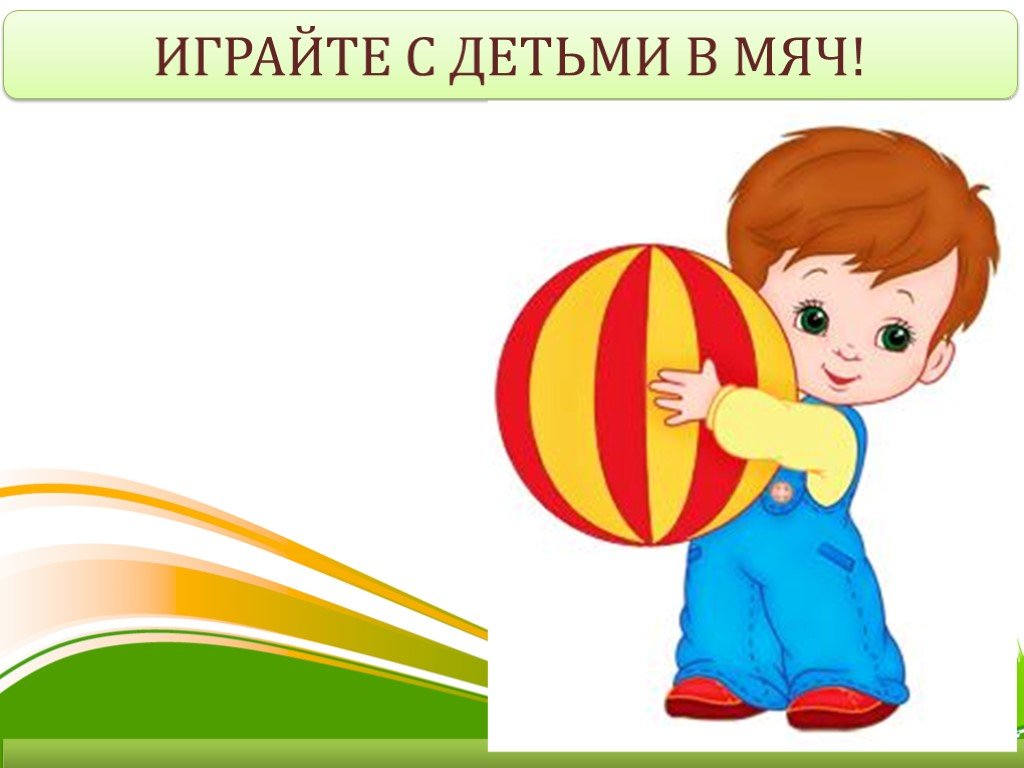 